УСМАНОВ РАМИЛЬ РАИСОВИЧ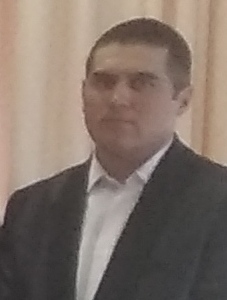 СамозанятыйДепутат от избирательного округа №2Субъект выдвижения:  Политическая партия СПРАВЕДЛИВАЯ РОССИЯ Контактные телефоны: 89997587069Опыт общественно-политической работы: Семейное положение: женат, трое  детейЖена: Усманова Наиля Нурислямовна 07.04.1987 г.р.Адрес местожительства: РТ, Дрожжановский район, Старые Чукалы,ул. Коминтерна, д.  35Дата рожденияМесто рождения	Гражданство12.01.1984с.Старые Чукалы Дрожжановского района Татарской АССРРоссийская ФедерацияОбразованиеОкончил (когда, что) средне профессиональное                                2002г, Дрожжановское ПУ -90..  Специальность и квалификация по образованию, ученая степень, званиеТракторист-машинист с/х производства, водитель категории А,В,С., слесарь-ремонтник.РАБОТА В ПРОШЛОМРАБОТА В ПРОШЛОМРАБОТА В ПРОШЛОМНачало работы (число, месяц, год)Окончание   работы   (число, месяц, год)Должность, наименование, местонахождение предприятия, организации, учреждения19952004колхоз  «Чишмя», помощник комбайнера20042007ООО Агрофирма «Заря» механизатор20072008ООО «Комбинат панельного домостроения», арматурщик20082010КФХ «Низамов А.А.»   тракторист20182020ООО «Алтын-групп», мастер строительно-монтажных работ, монтажник2020по н.в.самозанятый